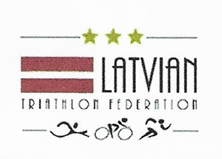 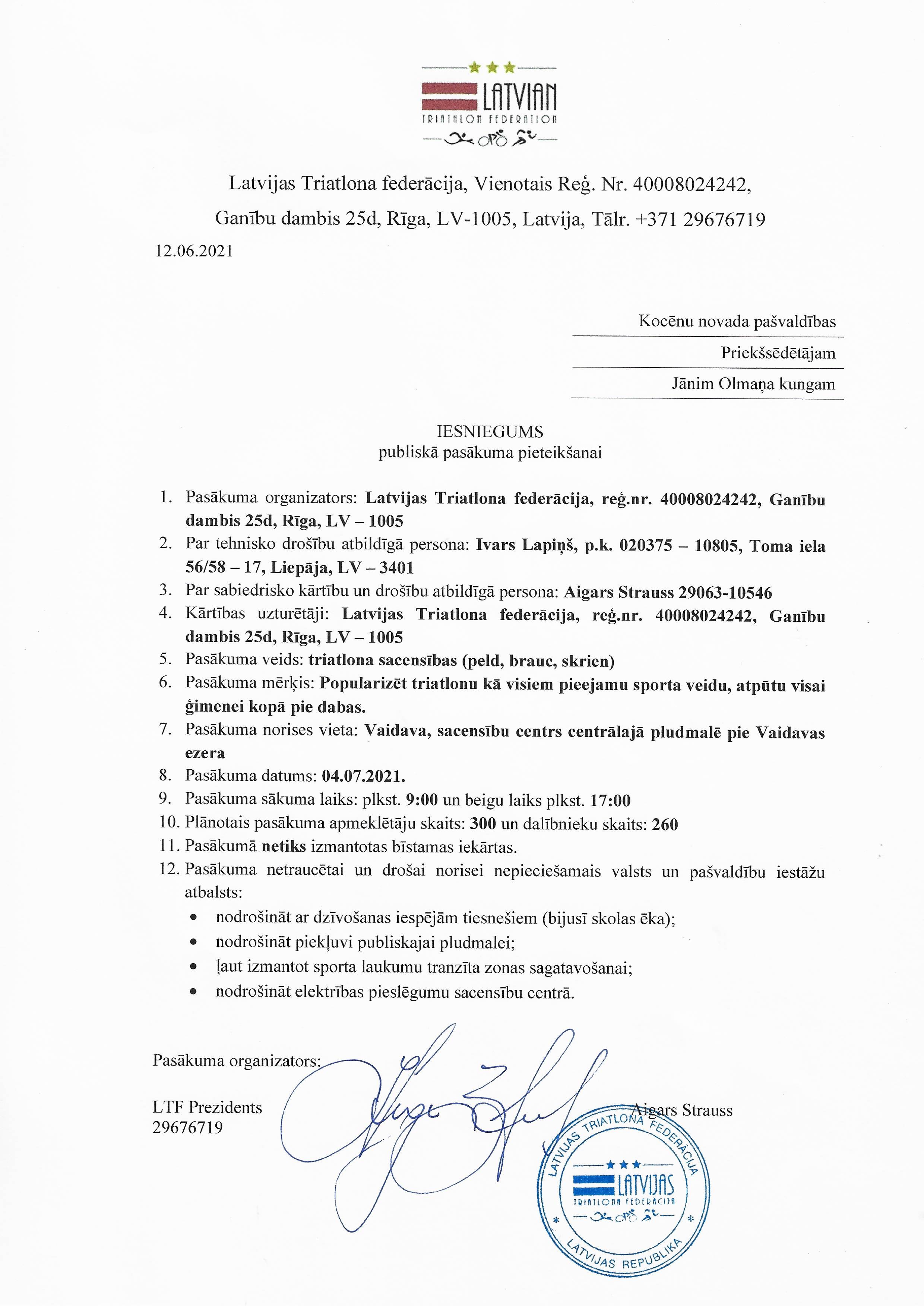 Latvijas Triatlona federācija, Vienotais Reģ. Nr. 40008024242,Ganību dambis 25d, Rīga, LV-1005, Latvija, Tālr. +371 29676719Biedru naudu par 2023. gadu uz 23.03.2023. ir samaksājuši:VSK “Burkānciems & Co”“Triatlona Akadēmija”“TRI KAN”“Maratona Klubs”“Ironman.lv”“Baltijas Triatlona klubs”“TriRunPro”